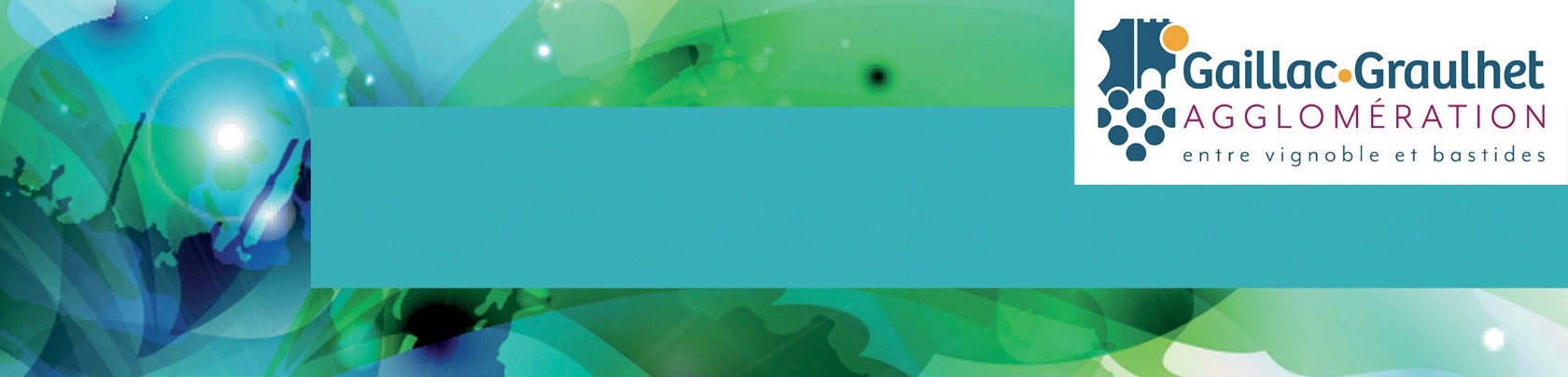 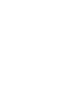 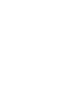 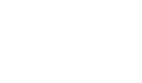 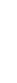 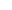 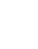 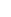 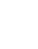 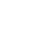 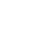 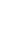 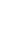 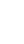 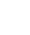 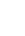 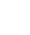 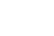 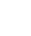 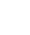 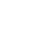 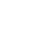 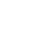 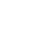 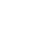 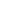 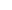 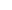 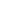 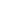 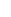 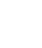 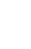 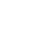 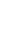 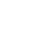 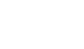 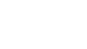 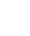 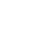 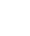 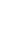 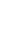 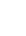 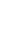 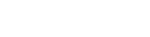 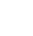 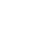 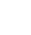 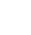 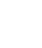 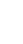 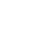 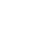 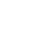 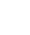 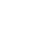 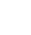 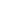 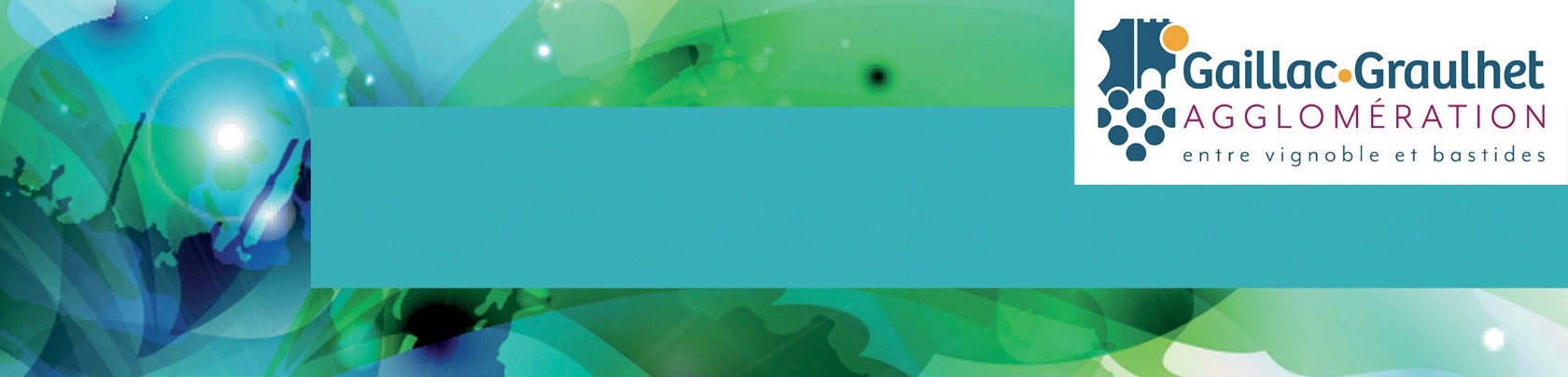 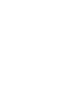 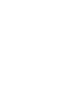 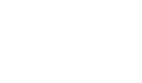 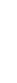 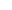 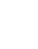 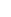 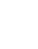 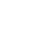 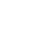 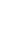 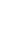 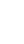 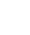 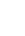 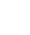 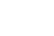 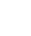 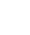 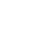 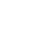 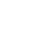 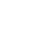 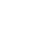 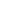 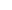 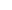 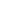 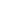 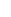 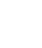 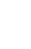 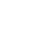 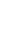 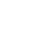 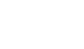 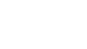 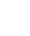 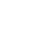 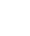 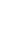 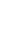 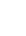 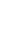 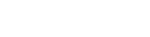 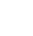 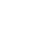 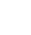 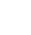 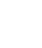 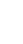 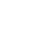 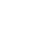 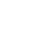 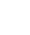 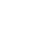 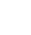 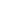 Demande d'Installation d'Assainissement Autonome (DIDAA) déposée ans le cadre d’une :     demande d'urbanisme (construction neuve, demande préalable (permis de construire dans le cadre d'une construction neuve ou une réhabilitation, demande préalable...)réhabilitation de mon installation d’assainissement existanteLes procédures et de la redevance aﬀérente à l’instruction de ce dossier sont disponibles dans le règlement de service sur le site internet de l’agglomération : www.gaillac-graulhet.frNB : le montant de la redevance suivant la délibération en vigueur est facturé au redevable (le demandeur) après la délivrance de l’attestation sur la conformité du projet.Un dossier d’assainissement complet contribue à la bonne mise en œuvre du service pour une meilleure instruction des dossiers d'assainissement et d’urbanisme,(le cas échéant le dossier d'assainissement est à déposer en amont d'une demande d'urbanisme, voir liste des pièces à fournir au verso).Demandeur (Nom et Prénom)* : ..............................................................................................................................................................................................................................................Date de naissance : ...........................................................................			ou N° SIRET : ...........................................................................Adresse personnelle (rue, lieu-dit, code postal, commune)* :  ..........................................................................................................................................................................................................................................................................................................................................................................................................................................................................................................................................................................................................Téléphone* : ................................................................................................	Mail*:  ...........................................................................................................................................................................................Le demandeur mandate et autorise la personne mentionnée ci-dessous, à compléter et signer cette demande pour toutes correspondances en dehors des décisions (joindre obligatoirement le mandat correspondant)Nom et Prénom :  ..............................................................................................................................................................................................................................................Adresse complète (rue, lieu-dit, code postal,commune)* :    .................................................................................................................................................................................... ....................................................................................................................................................................................*à compléter obligatoirementSituation du terrain concerné (Références cadastrales)	Section(s)	(ex : ZA)	Parcelle(s)	(ex : 84)Adresse du lieu d’implantation de la ﬁlière si diﬀérente de l’adresse personnelle (rue, lieu-dit, code postal, commune) :..................................................................................................................................................................................................................................................................................................................Pôle Services Techniques - Direction Eau et Assainissement au 05.81.99.68.00                               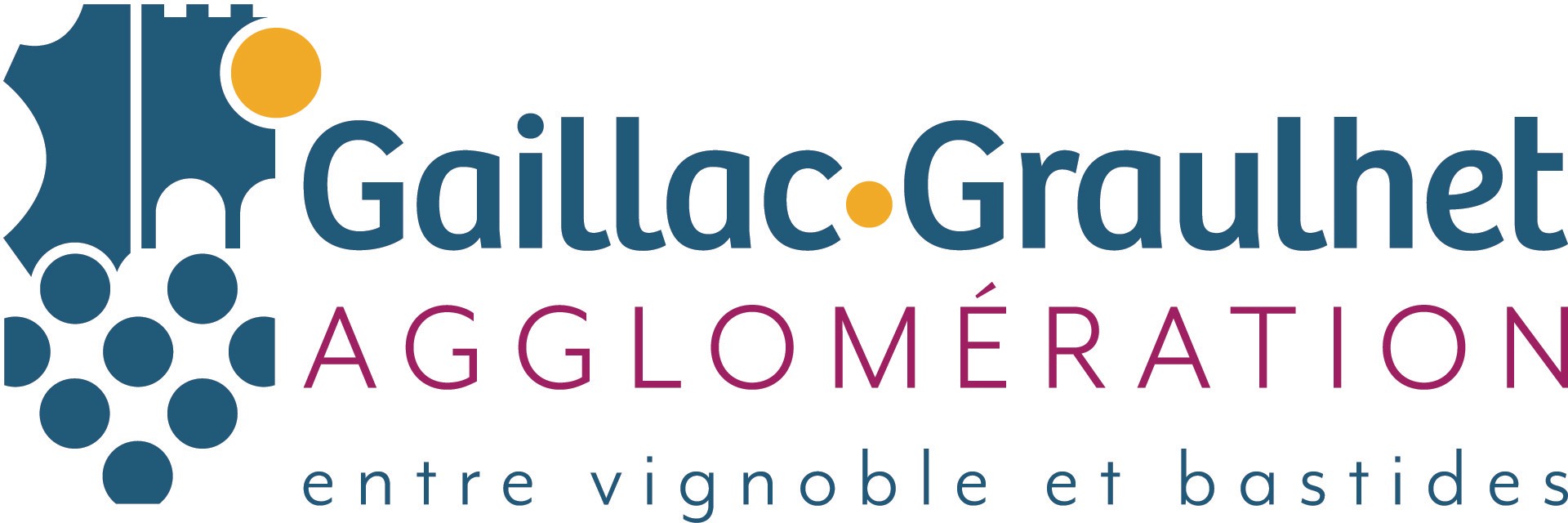 Mail : assainissementnoncollectif@gaillac-graulhet.frPour en savoir plus sur la gestion de vos données personnelles et exercer vos droits, consultez la notice disponible sur notre site internet www.gaillac-graulhet.fr, dans la rubrique Habiter / Assainissement1/2Descriptif de la ﬁlière d'assainissement, cocher les caractéristiques du projet choisi (soit la ﬁlière traditionnelle, soit la ﬁlière agrée, ainsi que l'évacuation des eaux traitées)Pièces à joindre en fonction du projet choisi: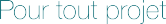 La DIDAA remplie et signéeUn plan de masse avec le futur dispositif d'assainissement matérialisé à l'échelle ainsi que le réseau des canalisations jusqu'à l'exutoireUn plan de situationSi nécessaire, une autorisation de rejet des eaux traitées (1), (2), (3) *Pièces complémentaires à fournir pour les autorisations d'urbanisme :Une étude hydrogéologique de déﬁnition, de dimensionnement et d’implantation de la ﬁlièreLe plan d’aménagement intérieur de l’habitation, si vous l’avez en votre possessionSi nécessaire, une autorisation de rejet de vos eaux traitées (1), (2), (3) * Le cas échéant, un mandat signé* Formulaires téléchargeables sur le site www.gaillac-graulhet.frUne autorisation de rejet est à demander auprès du propriétaire riverain.Une permission de voirie est à demander au secteur routier dont vous dépendez (la demande est à adresser au Conseil Départemental 81).Une autorisation de rejet au fossé communal est à demander à la mairie.Une étude hydrogéologique de déﬁnition, de dimensionnement et d’implantation de la ﬁlière est à fournir obligatoirementDossier à adresser à :Par courrier :Communauté d'Agglomération Gaillac- Graulhet Direction Eau etBP 8013381604 GAILLAC CedexPar mail :assainissementnoncollectif@gaillac-graulhet.frFait le ...............................................	à ...........................................	Signature du demandeur ou de son mandataire :Pôle Services Techniques - Direction Eau et Assainissement au 05.81.99.68.00                               Mail : assainissementnoncollectif@gaillac-graulhet.frPour en savoir plus sur la gestion de vos données personnelles et exercer vos droits, consultez la notice disponible sur notre site internet www.gaillac-graulhet.fr, dans la rubrique Habiter / Assainissement2/2Type de résidenceCaractéristiques du bâtimentMaison individuelleNombre de chambres actuelles et futures :     ................................Autres (atelier, commerce, gîte) :Nombre de personnes :       .................................................................................................................................Occupation :	Principale	Secondaire : 	 sem/anFilière traditionnelleOuFilière agrééeFilière agrééePrétraitement Prétraitement Filtre compact :	Équivalent Habitants (EH)Filtre compact :	Équivalent Habitants (EH)Volume de la fosse toutes eaux	LVolume de la fosse toutes eaux	LououVolume du bac à graisses	LVolume du bac à graisses	LFiltre planté (phytoépuration) :	Équivalent Habitants (EH)Filtre planté (phytoépuration) :	Équivalent Habitants (EH)TraitementTraitementououFiltre à sable vertical drainé	m2Filtre à sable vertical drainé	m2Microstation d'épuration :	Équivalent Habitants (EH)Microstation d'épuration :	Équivalent Habitants (EH)Filtre à sable vertical non drainé :............................m2 (4)Tranchées d'épandage	mL (4)Filtre à sable vertical non drainé :............................m2 (4)Tranchées d'épandage	mL (4)Nom   / marque du système (à préciser) :........................................................................................................................................Nom   / marque du système (à préciser) :........................................................................................................................................Numéro d'agrément (à préciser):  ................................................Numéro d'agrément (à préciser):  ................................................Modalité d'évacuation des eaux traitéesModalité d'évacuation des eaux traitéesModalité d'évacuation des eaux traitéesModalité d'évacuation des eaux traitéesFossé privé vous appartenant	Oui	Non (1)Fossé mitoyen Fossé départemental (2)Fossé communal (3)Drains d’inﬁltration 	 nombre x	mètres linéaires (4)RuisseauAutres : 	